Ответы помечать красным жирным в тексте34): * Перемножить
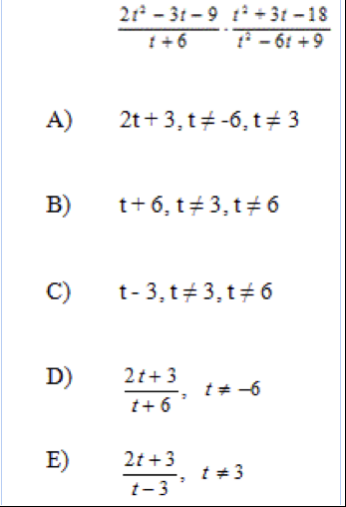 35): * вычесть и упростить
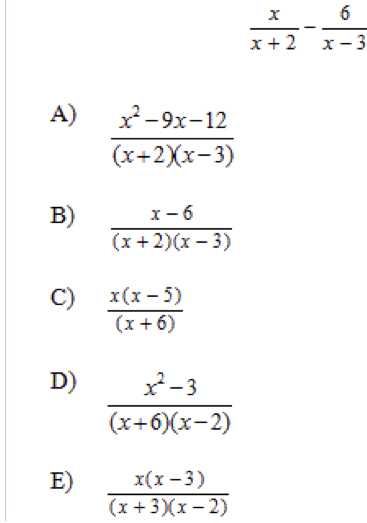 36): *
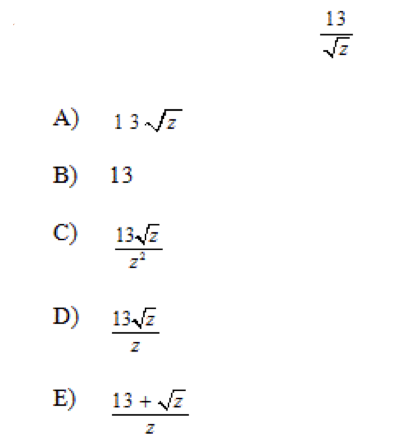 37): *
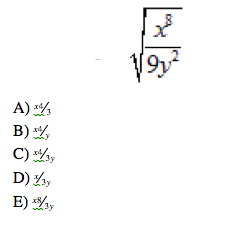 38): *
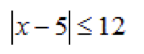 39) Боливийский кофе продается за $4.59 / кг, колумбийский $5.95 / кг. Сколько кг каждого кофе необходимо смешать чтобы получить смесь весом 4000 кг и стоимостью 5.10 / кг?: *40) Определить детерминант матрицы:: *
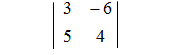 41) Какая корреляция показана на графике?: *
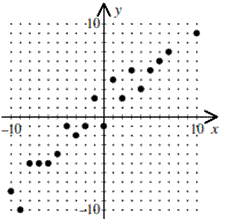 42) Гистограмма распределения высоты учеников в классе. Сколько учеников ниже (или ровно) высоты 60 дюймов.?:*
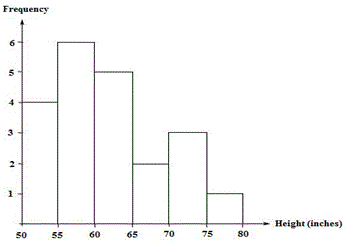 43) Найти cреднеквадратическое отклонение величин 600mm, 470mm, 170mm, 430mm and 300mm: *44) Какое уравнение имеет нули в -4 и -4⁄3 ?: *45) Прямая пресекает y в точке 4 проходит через точки (14, -3) и (x, -8). Найти соответствующую x координату этой точки?: *46) Найти расстояние между двумя точками.: *
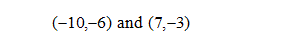 47): *
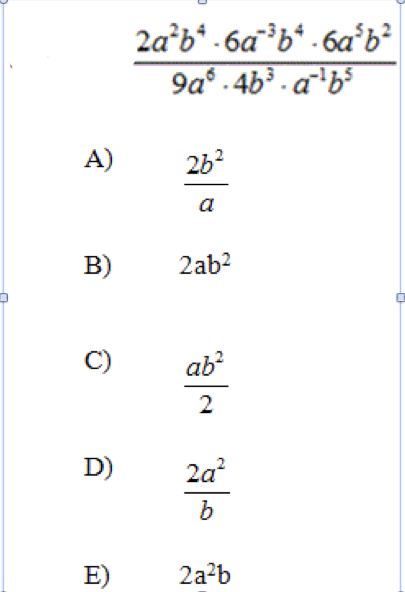 48) Определить средний доход.: *
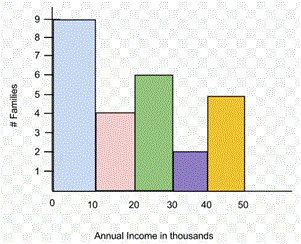 49) Какое уравнение описывает прямую приблизительно проходящую через все точки?:*
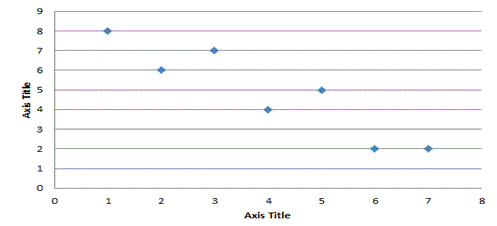 50) по статистике28% школьников выиграли игрушку ($3.65),  14% - прыгалку ($1.20), 8% - майку $7.50. Остальные ничего не выиграли. Если 250 школьников играют в эту игру, сколько денег должно быть у орг комитета на призы?